Publicado en   el 27/05/2014 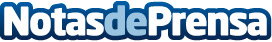 El Gobierno de Navarra aporta 105.600 euros a la promoción de la agricultura y ganadería ecológicaDatos de contacto:Nota de prensa publicada en: https://www.notasdeprensa.es/el-gobierno-de-navarra-aporta-105-600-euros-a Categorias: Navarra http://www.notasdeprensa.es